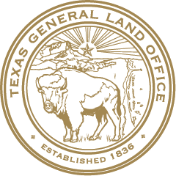 Authorized Representative of Subrecipient/State: Authorized Representative of Subrecipient/State: Authorized Representative of Subrecipient/State: Contract No. and/or WO: Contract No. and/or WO: Applicant’s Name: Applicant’s Name: Applicant’s Name: Applicant’s Name: Applicant’s Name: Physical Address: Physical Address: Physical Address: Physical Address: Physical Address: City: City: State: State: Zip Code: A residential demolition consists of the complete removal of a single-family residence or a residential accessory structure. This demolition checklist is provided to ensure that proper procedures are followed when demolishing a structure. Any actions associated with demolition must be in accordance with federal, state and local jurisdiction requirements.A residential demolition consists of the complete removal of a single-family residence or a residential accessory structure. This demolition checklist is provided to ensure that proper procedures are followed when demolishing a structure. Any actions associated with demolition must be in accordance with federal, state and local jurisdiction requirements.A residential demolition consists of the complete removal of a single-family residence or a residential accessory structure. This demolition checklist is provided to ensure that proper procedures are followed when demolishing a structure. Any actions associated with demolition must be in accordance with federal, state and local jurisdiction requirements.A residential demolition consists of the complete removal of a single-family residence or a residential accessory structure. This demolition checklist is provided to ensure that proper procedures are followed when demolishing a structure. Any actions associated with demolition must be in accordance with federal, state and local jurisdiction requirements.A residential demolition consists of the complete removal of a single-family residence or a residential accessory structure. This demolition checklist is provided to ensure that proper procedures are followed when demolishing a structure. Any actions associated with demolition must be in accordance with federal, state and local jurisdiction requirements.Select program of which demolition will apply:  Acquisition/Buyout Demolition OnlySelect program of which demolition will apply:  Acquisition/Buyout Demolition OnlySelect program of which demolition will apply:  Acquisition/Buyout Demolition OnlySelect program of which demolition will apply:  Acquisition/Buyout Demolition OnlySelect program of which demolition will apply:  Acquisition/Buyout Demolition OnlyChoose an itemDemolition(if pending, provide explanation in Remarks)Demolition(if pending, provide explanation in Remarks)Demolition(if pending, provide explanation in Remarks)Demolition(if pending, provide explanation in Remarks)Permits required for demolition, if so list permits: Demolition permitPermits required for demolition, if so list permits: Demolition permitPermits required for demolition, if so list permits: Demolition permitPermits required for demolition, if so list permits: Demolition permitHazards identified:	Abatement of HazardsHazards identified:	Abatement of HazardsHazards identified:	Abatement of HazardsHazards identified:	Abatement of HazardsWater meter removedWater meter removedWater meter removedWater meter removedWater line capped to the mainWater line capped to the mainWater line capped to the mainWater line capped to the mainGas meter removed, and gas line capped at termination pointGas meter removed, and gas line capped at termination pointGas meter removed, and gas line capped at termination pointGas meter removed, and gas line capped at termination pointAbandoned water well sealed and cappedAbandoned water well sealed and cappedAbandoned water well sealed and cappedAbandoned water well sealed and cappedSanitary sewer disconnected and cappedSanitary sewer disconnected and cappedSanitary sewer disconnected and cappedSanitary sewer disconnected and cappedOn-Site Sewage Facilities (OSSF) disconnected and mitigatedOn-Site Sewage Facilities (OSSF) disconnected and mitigatedOn-Site Sewage Facilities (OSSF) disconnected and mitigatedOn-Site Sewage Facilities (OSSF) disconnected and mitigatedTermination point of the existing gas service and any service pipe to remainTermination point of the existing gas service and any service pipe to remainTermination point of the existing gas service and any service pipe to remainTermination point of the existing gas service and any service pipe to remainRemove liquefied petroleum gas tank and service line (propane)Remove liquefied petroleum gas tank and service line (propane)Remove liquefied petroleum gas tank and service line (propane)Remove liquefied petroleum gas tank and service line (propane)Existing electrical service and feeders terminated and disconnectedExisting electrical service and feeders terminated and disconnectedExisting electrical service and feeders terminated and disconnectedExisting electrical service and feeders terminated and disconnectedBroken or damaged sidewalks, curbs or driveways repaired or replacedBroken or damaged sidewalks, curbs or driveways repaired or replacedBroken or damaged sidewalks, curbs or driveways repaired or replacedBroken or damaged sidewalks, curbs or driveways repaired or replacedBackfilling & final gradeBackfilling & final gradeBackfilling & final gradeBackfilling & final gradeDebris clean upDebris clean upDebris clean upDebris clean upRemarks: Along with this checklist the Subrecipient should attach the following: (check box if included)  Before pictures of front side, back side, left side, and right side of the home. After pictures of the demolished site.  Abatement documentation if lead hazards were identified Disposal tag if asbestos hazards were identifiedDisclaimer: The Texas General Land Office has made every effort to ensure the information contained on this form is accurate and in compliance with the most up-to-date CDBG-DR and/or CDBG-MIT federal rules and regulations, as applicable. It should be noted that the Texas General Land Office assumes no liability or responsibility for any error or omission on this form that may result from the interim period between the publication of amended and/or revised federal rules and regulations and the Texas General Land Office's standard review and update schedule.